3. Nagymozgások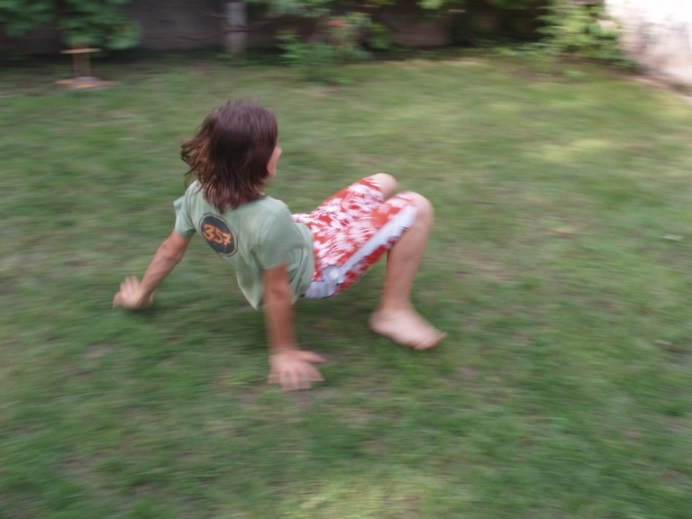 Egy 3-4 méteres szakaszon:ragasztószalagot ragasztunk a talajra, majd következnek a feladatokFeküdj a talajra! Nyújtsd ki karjaid, lábaid! Gurulj a szalag végéig, majd visszafelé is!Mássz előre a vonalon, majd tolass hátra!Pók és rákjárásban (kép) „mássz” előre és hátra irányokban!Guggolj a vonalra, majd haladj a végéig békaugrással!Guggolj a vonalra, majd haladj a végéig nyusziugrással!Állj fel, és szökdelj páros lábon a vonalon!Haladj terpeszugrással-összezárással a vonalon (ugrás szét-össze)!Ugrálj egy lábon! Ugrálj a másik lábadon!Járj tyúklépésben a vonalon! Járj lábujjhegyen, magasban tartott karokkal (óriás-járás)!Járj a sarkadon! Lábfejeid emelkedjenek el a talajtól!Járj külső talpélen (kacsa-járás)!Bukfencezz 5x-6x! (nyakhajlítással)Használhatunk képkártyákat is!